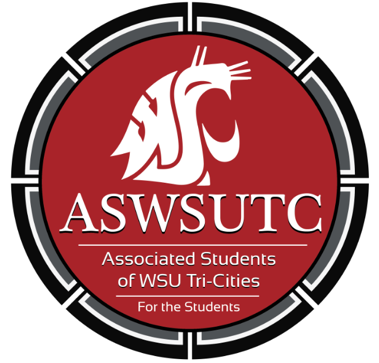 Associated Students ofWashington State University Tri-CitiesSenate MeetingAgendaOctober 11, 2018 | 7:00 PMSUB 120NIntroductionsAdditions, Deletions, and/or Clarifications to the AgendaReading and Approval of MinutesOctober 3rd MinutesUnfinished BusinessNew BusinessDiscussion ItemWAC ChangesExecutive UpdatesAbstentions Bi-Weekly Advocacy MeetingsAdvocacy work presentationsTabling ScheduleSubmit your events to the Coug Sync CalendarSenate UpdatesSurveysDirector UpdateAdvisor UpdatesJudicial UpdatesStaff Updates Market RequestOpen Forum & AnnouncementsAdjournment